Scheduling for 2015-16 is in progress 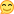 Classroom presentations-In January the counselors made presentations to each English 10 class. The students received:A schedule form on which to write down courses, and course numbers and return to the Counseling Center with parent signatureWe are trying to go paperless so the students all received an email/scheduling folder that contained numerous scheduling documents Online Course selection-HAC Because all students have Chromebooks they were to enter their course selection into HAC on their own before Friday January 30th  HAC has now been locked from changes and course requests are not available to view.  However, counselors will be reviewing course selections with students during individual meetings.Individual Meetings In late February and early March the counselors will meet with all sophomores individually to go over the course selections and make any adjustments or corrections.The entire power point and Program of Studies is found at the Penn High School website.SPECIAL JUNIOR OPTIONS     Our juniors for fall of 2015-16 have several options including, but not limited to,  all the wonderful course offerings available at Penn.Professional Career Internship:We have two different options for this program.  One option is to have a job and the other option is to job shadow.  Speak with your counselor when scheduling to determine how many blocks you would need/want in your schedule for this option.  Job Shadowing/Internship-If choosing the job shadow option for internshiop, students make arrangements to shadow a person in a field of interest to them.  Examples include shadowing a veterinarian, a physical therapist or an accountant.  While we do have some contacts, you and your student will have to find a person to shadow.Building TradesThis option is also open to juniors and takes 1st and 2nd hour each day.Students build a home from start to finish gaining experience in all facets of construction. This is good experience for a student interested in a particular trade as well as students interested in majoring in construction, construction engineering, and construction management and so on. An application is required.  Applications are found in the Guidance Office and due by Feb. 28College Classes--Penn's Accelerated College Program:THE TUITION WILL BE PAID FOR BY THE STATE OF INDIANACosts of books for college course has to be covered by student/parent We offer about 150 courses at several area colleges from which students can choose. Our high school director of this program, Mrs. Ball, will meet with your student to explain the enrollment process. Elkhart Area Career Center-Just a few miles away, the EACC offers different programs most of which offer a state certificate and college credits. Students must visit the program in which they are interested and should sign up for a bus trip to the EACC in the guidance office. The bus field trip to visit the EACC is March 18. Sign up asap in the CCRCThere is also an EACC application available in the guidance office and due Feb. 28---if missed this deadline, we can still take your application early next week (by March 5)Tuition for the EACC is paid for by PennWe offer bus service to the EACC from PennVisit the EACC website for details on their programs:  www.myeacc.orgHave a good weekend!  Looking forward to warmer temps in March :)Counseling Center